SMLOUVA O DÍLO č. SG - __ / ___ve smyslu § 2586 a násl. Zákona č. 89/2012 Sb., občanský zákoník, v účinném znění (dále jen „občanský zákoník)Česká filharmonie/Galerie Rudolfinumse sídlem	Alšovo nábřeží 12, 110 01 Praha 1, Česká republikaIČ:	00023264,DIČ:	CZ00023264Zastoupena:	xxxx – ředitelka(dále jen „GR“)aVETAMBER s.r.o.Sídlo:	Prosluněná 558/7, 152 00 Praha 5 - HlubočepyIČ:	26447541DIČ:	CZ26447541Zastoupen:	xxxx, jednatelem společnostiBanka:	Česká spořitelna a.s.Č. ú.:	132007319/0800Zápis v OR:	Městský soud v Praze, vložka C 82861(dále jen „zhotovitel“)uzavírají níže uvedeného dne, měsíce a roku tuto smlouvu o dílo (dále jen „smlouva“)Článek I.Předmět smlouvyZhotovitel se zavazuje provést pro GR jako objednatele níže specifikované dílo spočívající v Instalaci výstavy Antony Gormley (dále jen „dílo“) a dokončit jej nejpozději v níže sjednaném termínu. V případě díla s nehmotným výsledkem je k provedení díla zhotovitel povinen vykonat níže specifikovanou činnost. Za provedení díla řádně a včas se GR zavazuje zhotoviteli zaplatit cenu díla, jejíž celková a konečná výše je rovněž specifikována níže.Specifikace díla: dle přílohy Podklady pro instalaci, která je nedílnou součástí této smlouvy.Termín provedení díla:  dle přílohy Podklady pro instalaci, která je nedílnou součástí této smlouvy.Místo provedení díla: GRCena díla je uvedena v příloze – „Cenová nabídka“, která tvoří nedílnou součást této smlouvy. Cena díla je maximální a nepřekročitelná.Sjednaná cena díla zahrnuje veškeré náklady vynaložené zhotovitelem na jeho provádění, zejm. dopravu, instalaci a deinstalaci apod.GR zaplatí zhotoviteli cenu díla nebo jeho části do 21 dnů od jeho řádného provedení, a to na bankovní účet zhotovitele uvedený v záhlaví této smlouvy.Zhotovitel je povinen doručit GR na cenu díla fakturu s náležitostmi daňového dokladu, jinak se cena díla nestane splatnou.Zhotovitel je povinen provést dílo osobně; jinak jen s předchozím souhlasem ČF. Zhotovitel je vázán případnými příkazy ČF ohledně způsobu provádění díla.Neprovede-li zhotovitel dílo ve sjednaném termínu, je povinen zaplatit GR smluvní pokutu ve výši 500,- Kč za každý den prodlení, a to v souhrnu nejvýše do částky sjednané ceny díla; vedle toho má GR v takovém případě právo od této smlouvy odstoupit. Právo na náhradu újmy tím není dotčeno.Pro případ, že by se zhotovitel v rámci provádění díla podílel nebo zúčastnil na nějaké akci GR, souhlasí s tím, že GR a subjekty s GR spolupracující mají právo pořizovat snímky a záznamy z akce (včetně audiovizuálních), které mohou zachycovat i zhotovitele, a dle svého uvážení je dále zpracovávat, využívat a předávat třetím osobám, popřípadě je prostřednictvím jakéhokoli média uveřejňovat. Zhotovitel potvrzuje, že pořízení a využití záznamů či jiné nakládání s nimi je zohledněno ve sjednané ceně díla a vzhledem k tomu nemá právo na jakoukoli další odměnu za ně.Vznikne-li činností zhotovitele na základě této smlouvy jakékoli autorské dílo, poskytuje zhotovitel GR s účinností od provedení díla licenci ke všem způsobům užití díla, včetně jeho rozmnožování, rozšiřování a sdělování veřejnosti v jakékoli podobě. Licence se poskytuje jako výhradní, územně, časově, množstevně a ani jinak neomezená a na celou dobu trvání příslušných práv zhotovitele. GR může poskytovat podlicence, případně licenci postoupit a není povinna licenci využít. GR může upravit či jinak změnit název i obsah díla i označení jeho autora. Odměna za poskytnutí licence je zahrnuta v ceně díla.Zhotovitel se zavazuje zachovat důvěrnost informací, které se dozví v souvislosti s touto smlouvou nebo prováděním díla, nejsou-li veřejné dostupné, a nezpřístupnit takové informace žádné třetí osobě bez souhlasu GR. Tato povinnost trvá i po provedení díla.Článek II. Platnost a účinnost1. Tato smlouva nabývá platnosti uzavřením a účinnosti uveřejněním v registru smluv podle zákona č. 340/2015 Sb., ve znění pozdějších předpisů. Uveřejnění této smlouvy v registru smluv podle zákona č. 340/2015 Sb., ve znění pozdějších předpisů, zajistí GR. Smluvní strany konstatují, že tato smlouva neobsahuje ujednání, která by neměla být uveřejněna v registru smluv podle zákona č. 340/2015 Sb., ve znění pozdějších předpisů. Smluvní strana, která poskytla v této smlouvě nějaké osobní údaje, souhlasí s jejich uvedením v textu smlouvy uveřejněném v registru smluv podle zákona č. 340/2015 Sb., ve znění pozdějších předpisů; jestliže poskytla nějaké osobní údaje týkající se třetí osoby, prohlašuje a odpovídá za to, že má takový souhlas i od dotčené třetí osoby, ledaže by souhlas dotčené třetí osoby nebyl podle zákona nutný.Článek III.Závěrečná ustanoveníTato smlouva se řídí právním řádem České republiky, zejména příslušnými ustanoveními zákona č. 89/2012 Sb., občanského zákoníku, ve znění pozdějších předpisů. Veškeré případné spory z ní vyplývající nebo s ní související budou rozhodnuty příslušnými soudy České republiky.V případě, že by některé ustanovení této smlouvy bylo shledáno neplatným, neúčinným nebo nevynutitelným, se smluvní strany zavazují nahradit takové ustanovení ustanovením platným, účinným a vynutitelným, jehož účel a význam bude totožný, popřípadě co nejbližší účelu a významu ustanovení neplatného, neúčinného nebo nevynutitelného.Tato smlouva je vyhotovena ve dvou provedeních, z nichž každá smluvní strana obdrží po jednom.Veškeré změny a doplňky této smlouvy musejí být učiněny písemně formou číslovaných dodatků podepsaných oběma smluvními stranami.Příloha:Cenová nabídkaPodklady pro instalaci          V Praze dne ____________________			V Praze dne ____________________………………………………………                                          ………………………………………        	GR	  zhotovitel       	 xxxx							   xxxx           ředitelka Galerie Rudolfinum	jednatel společnosti VETAMBER s.r.o.……………………………………… Vyhotovil a za správnost ručí:Prosluněná 558/7 152 00 Praha 5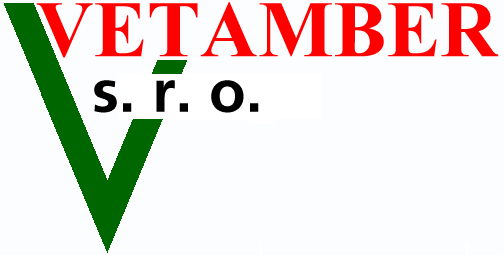 Tel: 602 141 904Email: vetamber@volny.czVTM 99/24	18.06.2024Cenová kalkulace: Rudolfinum výstava „Anthony Gormley“Místnost č. 1Vybalení, rozmístění a instalace 12 ks zarámovaných kreseb různých rozměrů, velikosti cca xxxx cm9 850,00KčMístnost č. 2Vybalení, sestavení díla po celé místnosti (kruhy), příprava xxxx ks úchytných míst. Montáž samotného exponátu 5 dní, cca 3 až 4 pracovníci98 850,00KčMístnost č. 3Vybalení, manipulace, rozmístění a instalace 5 ks kreseb různé rozměry xxxxDále před instalací očištění stěn celé místnosti, opravy tmelením, broušením + výmalba.19 500,00KčMístnost č. 4Výroba, dodání a montáž paneláže vstupy se stropem (takzvané světelné zámky). Tloušťka stěn cca xxxx cm , výška stěn xxxx m + strop.Celkem xxxx bm oboustranných stěn, strop cca xxxx m². Povrch tmelen, broušen + nátěr, vnitřek černá, vnějšek bílá.418 450,00KčVýroba, dodání a montáž lišty na zavěšení světel po obvodu místnosti celkem cca xxxx bm. Provedení dle zaslaného nákresu.49 850,00KčInstalace samotného díla, 3 pracovníci cca 4 dny	48 000,00KčMístnost č. 5Vybalení, manipulace, rozmístění xxxx ks kreseb různých velikostí xxxx	5 650,00KčMístnost č. 6Vybalení xxxx ks velmi těžkých soch, instalace a manipulace pomocí (jeřábu), rozmístění na určená místa.48 950,00KčMístnost č. 8Instalace ocelová deska pod parkety tl. cca xxxx mmInstalace vertikální opory na stropě nad sklemVrtání otvoru do skleněné tabule na stropěInstalace xxxx ks opěrných bodů cca xxxx cm ve zdivu, tah na každém místě cca xxxx tuna. Využití závitových tyčí Ø xxxx mm a chemické kotvySamotná instalace na místě 2 pracovníci 6.8. až 9.8.2024145 850,00KčDeinstalace po skončení výstavyDemontáž exponátů, jejích zabalení a příprava k transportu. Demontáž a ekologická likvidace fundusu výstavy. Opravy vysekaných otvorů ve stěnách, včetně běžných oprav stěn celé galérie.179 650,00KčCelkem	1 024 600,00Kč21 %DPH	215 166,00KčCelkem s DPH	1 239 766,00KčS pozdravemxxxx